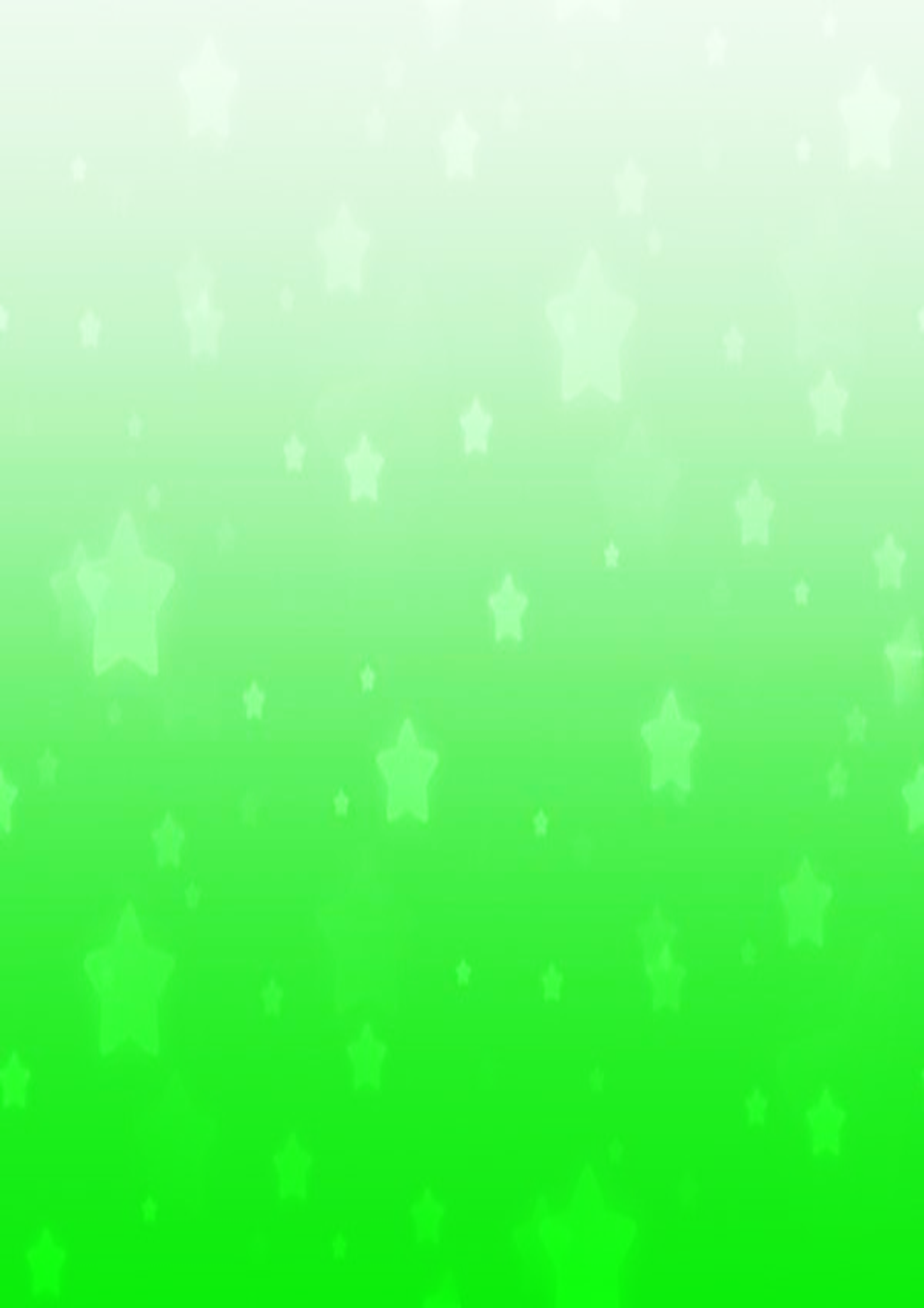 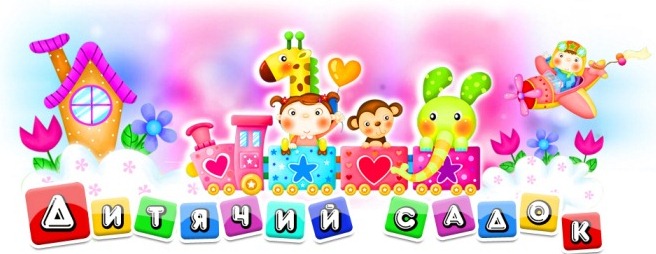 Дошкільне відділення працює за п’ятиденним робочим тижнем.Вихідні: субота, неділя, святкові дніРежим роботи дошкільного  навчального закладуз 10,5 годинним перебуванням дітей   –  7.00 – 17.30    Чергові групи працюють щоденно з  - 06.30 – 18.30У дошкільному закладі функціонують:4 групи для дітей раннього віку;8 груп для дітей дошкільного віку.Орієнтовний розподіл часу на процеси життєдіяльності дітей  від 2 до 6-7 років у дошкільному відділенні КЗ «НВК№1» на 2017-2018 навчальний рікПроцеси життєдіяльностіРанній вік(2-3 роки)Процеси життєдіяльностіМолодша група (3-4 роки)Середня група (4-5 років)Старша група  (5-6 років)1Приймання дітей, огляд, ігри, спілкування 7.00/ 7.30-8.001.Ранковий  прийом дітей (за сприятливих погодних умов - на вулиці), ігрова самостійна діяльність за вибором дітей, індивідуальна робота з дітьми 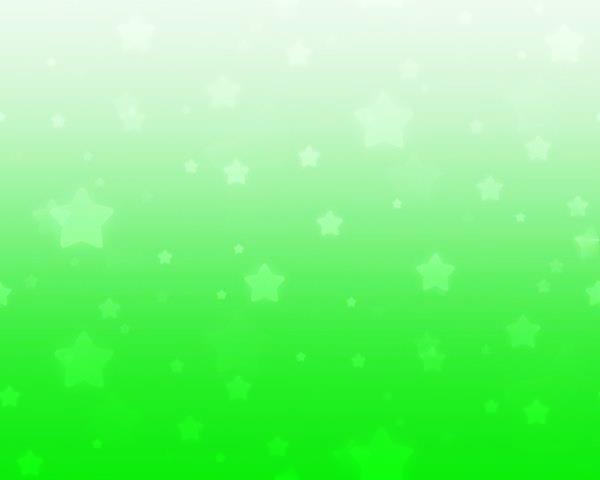 7.00-8.157.00-8.157.00-8.152Ранкова гімнастика8.00-8.102Ранкова гімнастика8.15-8.308.15-8.308.15-8.303Підготовка до сніданку, сніданок8.10-8.403Підготовка до сніданку, сніданок 8.30-9.008.30-9.008.30-9.004Індивідуальна робота. Вільна предметна та ігрова діяльність дітей8.40.-9.004Ігри, підготовка до організованої  навчально-пізнавальної  діяльності9.00-9.159.00-9.159.00-9.155Заняття 1 (підгрупами та індивідуальні) 9.00-9.159.15-9.305Організована  навчально-пізнавальна діяльність дітей 9.15-10.009.15-10.009.15-11.006Підготовка до прогулянки. Прогулянка9.30-11.206Підготовка до прогулянки, прогулянка10.00-12.0010.00-12.0011.00-12.307Повернення з прогулянки, гігієнічні процедури11.20-11.407Повернення з прогулянки, підготовка до обіду, обід 12.00-13.0012.00-13.0012.30-13.208Підготовка до обіду. Обід11.40-12.208Підготовка до сну, сон13.00-15.0013.00-15.0013.20-15.109Підготовка до сну, сон12.20-15.009Поступовий підйом, оздоровчі  процедури, корегуюча гімнастика15.00-15.1015.00-15.1015.10-15.2010Поступовий підйом, оздоровчі та гігієнічні  процедури15.00-15.3010Самостійна діяльність за вибором дітей (ігрова, художня, трудова, комунікативно-мовленнєва), гурткова робота15.10-15.3015.10-15.4015.20-15.5011Підвечірок15.30-16.0011Підвечірок15.30-16.0015.40-16.0015.50-16.1012Заняття 2  (з підгрупами та індивідуальні)16.00-16.1516.15-16.3012Ігри, самостійна діяльність дітей, індивідуальні заняття 16.00-17.0016.00-17.0016.10-17.0013Індивідуальна робота. Вільна предметна та ігрова діяльність дітей16.30-17.0013Підготовка до прогулянки. Прогулянка17.00-18.3017.00-18.3017.00-18.3014Підготовка до прогулянки. Прогулянка. Повернення додому17.00-18.3014Повернення дітей батькам,  бесіда з батьками До 18.30До 18.30До 18.30